       О внесении изменений в перечень должностей муниципальной службы в Большемешском сельском поселении Тюлячинского муниципального района,              замещение которых связано с коррупционными рисками	В соответствии со ст. 12 Федерального закона от 25 декабря 2008 года № 273-ФЗ «О противодействии коррупции» и пункта 4 Указа Президента Российской Федерации от 21 июля 2010 года № 925 «О мерах по реализации отдельных положений Федерального закона «О противодействии коррупции», решения Совета Большемешского сельского поселения Тюлячинского  муниципального  района  Республики Татарстан от 22.04.2016 г. № 29 «О представлении гражданами, претендующими на замещение муниципальных должностей в Большемешском сельском поселении Тюлячинского муниципального района Республики Татарстан, сведений о доходах, об имуществе и обязательствах имущественного характера, а также о представлении лицами, замещающими муниципальные должности в Большемешском сельском поселении Тюлячинского муниципального района Республики Татарстан, сведений о доходах, расходах, об имуществе и обязательствах имущественного характера», муниципальной программой «Реализация  антикоррупционной политики в Тюлячинском муниципальном районе Республики Татарстан на 2015-2020 годы», утвержденной постановлением Исполнительного комитета Тюлячинского муниципального района от 27.11.2014 г. № 545 (в редакции постановления от 30.12.2015 г. № 632),	1.Утвердить Перечень должностей муниципальной службы в Большемешском сельском поселении Тюлячинского муниципального района, замещение которых связано с коррупционными рисками согласно приложению №1.	2. Признать утратившим силу распоряжение Главы Большемешского сельского поселения Тюлячинского муниципального района от 21.05.2016 № 5 «Об утверждении перечня должностей муниципальной службы в Большемешском сельском поселении Тюлячинского муниципального района, замещение которых связано с коррупционными рисками»2. Контроль за выполнением настоящего распоряжения оставляю за собой.Глава СП                                                                                        Г.А.МаннаповПриложение № 1Утвержденраспоряжением Главы Большемешского сельского поселенияТюлячинского муниципального района Республики Татарстанот « 13»  июня 2017г. № 3Перечень должностей муниципальной службы в Большемешском сельском     поселении  Тюлячинского муниципального района, замещение которых    связано с коррупционными рискамиДолжности муниципальной службы в аппарате Исполнительного комитета Большемешского сельского поселения:	1.Высшие должности муниципальной службы: руководитель исполнительного комитета Большемешского сельского поселения; секретарь исполнительного комитета Большемешского сельского поселения.РЕСПУБЛИКА ТАТАРСТАНГЛАВА БОЛЬШЕМЕШСКОГО СЕЛЬСКОГО ПОСЕЛЕНИЯТЮЛЯЧИНСКОГО МУНИЦИПАЛЬНОГО РАЙОНА  Парковая  ул., д. 3, с. Большая Меша, 422088тел.:  (84360) 55-1-45,    E-mail: Bms.Tul@tatar.ru 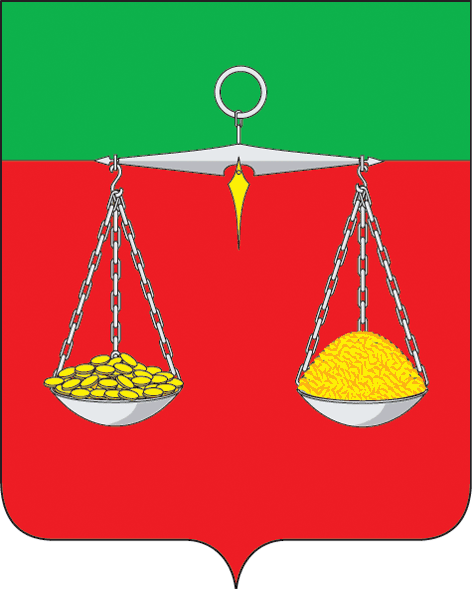 ТАТАРСТАН РЕСПУБЛИКАСЫТЕЛӘЧЕ МУНИЦИПАЛЬ РАЙОНЫ ОЛЫ МИШӘ АВЫЛ ҖИРЛЕГЕБАШЛЫГЫПарк ур., 3 нче йорт, Олы  Мишә авылы, 422088тел. (факс): (84360) 55-1-45, E-mail: Bms.Tul@tatar.ruОКПО 04313277  ОГРН 1021607157153  ИНН/КПП 1619000689/161901001ОКПО 04313277  ОГРН 1021607157153  ИНН/КПП 1619000689/161901001ОКПО 04313277  ОГРН 1021607157153  ИНН/КПП 1619000689/161901001                                                         БОЕРЫК                  «____»_____________ .